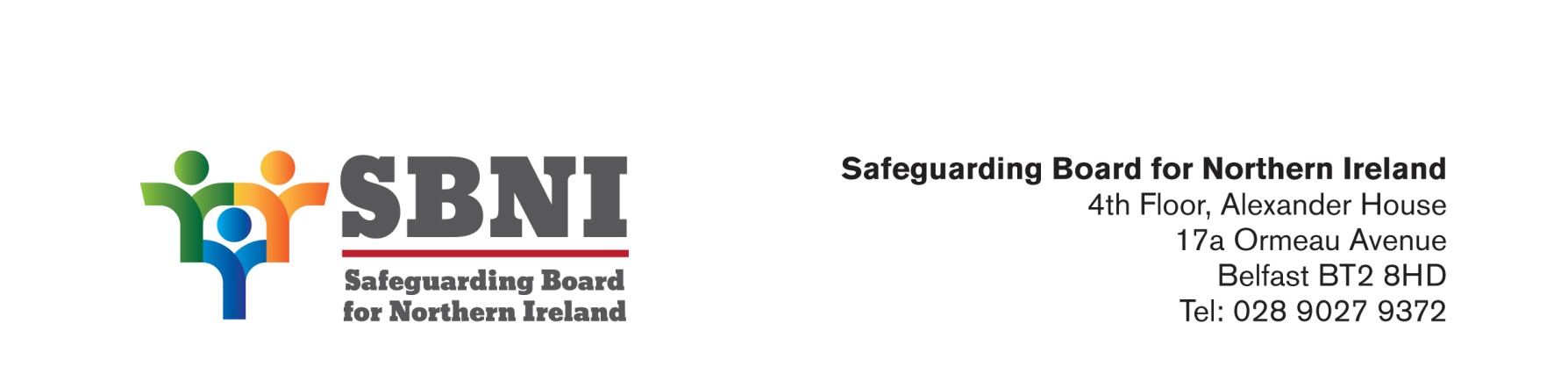 Equality and Human Rights
Screening TemplateThe Safeguarding Board for Northern Ireland (SBNI) is required to address the 4 questions below in relation to all its policies. This template sets out a proforma to document consideration of each question.For advice & support on screening contact:Anne BastenEquality UnitBusiness Services Organisation2 Franklin StreetBelfast BT2 8DQ028 90535564email: Anne.Basten@hscni.netSCREENING TEMPLATESee Guidance Notes for further information on the ‘why’ ‘what’ ‘when’, and ‘who’ in relation to screening, for background information on the relevant legislation and for help in answering the questions on this template.(1)	INFORMATION ABOUT THE POLICY OR DECISION (2)	CONSIDERATION OF EQUALITY AND GOOD RELATIONS ISSUES AND EVIDENCE USED2.1	Data gatheringQuantitative DataWho is affected by the policy or decision? Please provide a statistical profile. Note if policy affects both staff and service users, please provide profile for both.2.3	Qualitative DataWhat are the different needs, experiences and priorities of each of the categories in relation to this policy or decision and what equality issues emerge from this? Note if policy affects both staff and service users, please discuss issues for both.See belowMultiple IdentitiesAre there any potential impacts of the policy or decision on people with multiple identities? For example; disabled minority ethnic people; disabled women; young Protestant men; and young lesbians, gay and bisexual people. Making ChangesBased on the equality issues you identified in 2.2 and 2.3, what changes did you make or do you intend to make in relation to the policy or decision in order to promote equality of opportunity?The SBNI Engagement Strategy 2021-2023 is a high level document which sets out how the SBNI, the Board, its statutory and non-statutory committees and sub-groups and those suppliers who it procures will directly engage with children and young people over the next two years.Good RelationsWhat changes to the policy or decision – if any – or what additional measures would you suggest to ensure that it promotes good relations? (refer to guidance notes for guidance on impact)(3)	SHOULD THE POLICY OR DECISION BE SUBJECT TO A FULL EQUALITY IMPACT ASSESSMENT?A full equality impact assessment (EQIA) is usually confined to those policies or decisions considered to have major implications for equality of opportunity.How would you categorise the impacts of this decision or policy? (refer to guidance notes for guidance on impact)
Please tick:Do you consider that this policy or decision needs to be subjected to a full equality impact assessment?Please tick:Please give reasons for your decisions. (4)	CONSIDERATION OF DISABILITY DUTIES4.1	In what ways does the policy or decision encourage disabled people to participate in public life and what else could you do to do so?4.2	In what ways does the policy or decision promote positive attitudes towards disabled people and what else could you do to do so?(5)	CONSIDERATION OF HUMAN RIGHTS5.1	Does the policy or decision affect anyone’s Human Rights?
Complete for each of the articlesIf you have answered no to all of the above please move on to Question 6 on monitoring5.2	If you have answered yes to any of the Articles in 5.1, does the policy or decision interfere with any of these rights? If so, what is the interference and who does it impact upon?* It is important to speak to your line manager on this and if necessary seek legal opinion to clarify this 5.3	Outline any actions which could be taken to promote or raise awareness of human rights or to ensure compliance with the legislation in relation to the policy or decision.(6)	MONITORING6.1	What data will you collect in the future in order to monitor the effect of the policy or decision on any of the categories (for equality of opportunity and good relations, disability duties and human rights)?Please note that having completed the screening you are required by statute to publish the completed screening template, as per your organisation’s equality scheme. If a consultee, including the Equality Commission, raises a concern about a screening decision based on supporting evidence, you will need to review the screening decision.Please forward completed template to:Equality.Unit@hscni.netTemplate produced June 2011If you require this document in an alternative format (such as large print, Braille, disk, audio file, audio cassette, Easy Read or in minority languages to meet the needs of those not fluent in English) please contact the Business Services Organisation’s Equality Unit:2 Franklin Street; Belfast; BT2 8DQ; email: Equality.Unit@hscni.net; phone: 028 90535531 (for Text Relay prefix with 18001); fax: 028 9023 23041.1	Title of policy or decisionThe Safeguarding Board for Northern Ireland’s Strategy for Engaging with Children and Young People 2021-20231.2	Description of policy or decisionThe Safeguarding Board for Northern Ireland (SBNI) was set up under the Safeguarding Board Act (NI) 2011 and is the statutory body responsible for coordinating and ensuring the effectiveness of its 21 member bodies and its six independent persons. It is the key strategic leadership and management organisation for safeguarding and promoting the welfare of children and young people in Northern Ireland.The SBNI is a partnership organisation consisting of the key statutory and voluntary agencies and appointed independent persons that operate and resource the safeguarding and child protection system in Northern Ireland. The SBNI Independent Chair, senior representatives from the 21 member bodies and the five independent persons are members of the Board of the SBNI.  The independent persons are the SBNI Independent Chair, the Case Management Review Panel Chair, two Safeguarding Panel Chairs and two Independent Lay Persons.Additionally, other partner organisations involved in safeguarding and child protection in Northern Ireland are represented on the various statutory and non-statutory committees and sub-groups that support the Board in its work.The Board is supported in its aims and priorities by a small SBNI Central Support Team.  For more details on the SBNI see:  www.safeguardingni.orgThe primary responsibility of the SBNI is to protect children and young people from risk and harm and ensure that effective work to protect children and young people is properly coordinated.  To assist in the achievement of this end, the SBNI is statutorily required to promote communication between the SBNI Board and children and young people for the purposes of safeguarding and promoting the welfare of children and young people.  The SBNI must also take into account the views of children and young people on the effectiveness of the arrangements to safeguard and promote the welfare of children and young people.  In doing so, the SBNI must establish a range of methods to promote direct communication and engagement with children and young people.The fundamental corporate strategic value associated with this intention is that the SBNI will listen to children and young people, their views, feelings and experiences and place them and these at the heart of what the SBNI does.Aim:The aim of this engagement strategy is to control, direct and inform how the SBNI will engage with children and young people in Northern Ireland.  This applies to the SBNI Board, the SBNI statutory and non-statutory committees and any suppliers whose services the SBNI will procure that involves engaging directly with children and young people. The strategy will also identify best practice methods for capturing these views across a wide and varied audience base.Objective:The objective of this engagement strategy is to ensure that the views and voices of children and young people are heard and responded to in relation to the safeguarding and child protection system in Northern Ireland, encompassing the strategic aims, intentions and priorities agreed by the SBNI in its Strategic Plan 2018-2022 and beyond.Intention:Specifically, the intention of this engagement strategy is to create a climate of, and opportunities for, communication between the Board and children and young people who may be affected by the work of the SBNI.  This is then to be reflected in the corporate and business plans of the SBNI and the delivery workplans associated with the SBNI statutory and non-statutory committees and sub-groups that support the Board in its aims, intentions and strategic priorities.  Fundamental to this is securing the engagement of children and young people early in these planning processes to maximise the effectiveness and inclusivity of the work of the SBNI.Finally, the SBNI had previously defined engagement with children and young people, based on ASK FIRST standards, as:“The process by which decision makers directly involve children and young people in the development of policies, strategies and services which impact on their lives”.1.3	Main stakeholders affected (internal and external)Internal:SBNI Independent ChairSBNI Member Bodies (21)SBNI Independent Persons (5)SBNI Partner Agencies Those other safeguarding and child protection agencies who sit on the five SBNI Safeguarding PanelsThose organisations whose services are commissioned by SBNISBNI Independent ChairSBNI Director of OperationsSBNI Professional Officers (X2)SBNI Business Support ManagerSBNI Office Manager/Board Secretary (currently vacant)SBNI Business Support Officers (X2)SBNI Administration Staff (X2)External:Children and Young People Their families and carersWider PublicDepartment of Health (as the SBNI sponsor department)Public Health Agency (as the SBNI corporate host)Business Services Organisation Equality Unit (as the SBNI Equality Partner).1.4	Other policies or decisions with a bearing on this policy or decisionInternal: Safeguarding Board Act (Northern Ireland) 2011SBNI (Membership, Procedure, Functions and Committee) Regulations (Northern Ireland) 2012SBNI Terms of Reference 2012 SBNI Strategic Plan 2018 – 2022SBNI Annual Report 2019-2020 SBNI Safeguarding Statistics Snapshot 2019-2020SBNI Corporate Annual Business Plan 2021-2022SBNI Communications Strategy 2021-2023SBNI Equality and Disability Action Plan 2018-2023External:DHSSPS Guidance to the Safeguarding Board for Northern Ireland 2014 DHSSPS May 2015 - Co-operating to Safeguard Children and Young People in Northern Ireland Policy Document Northern Ireland Executive Programme for Government Framework 2016 - 2021OFMDFM 2006 – Our children and young people, our pledge: a 10 year strategy for children and young people OFMDFM 2009 – Safeguarding children: a cross-departmental statement on the protection of children and young people •	Equality Commission for NI Guidance for Public Authorities on Consulting and   Involving Children and Young People: Let’s Talk Let’s ListenThis engagement strategy was commissioned by the SBNI through a price comparison exercise to secure the engagement of a service provider, initially for a period up to 31 June 2021, to develop and produce a three-year strategy in respect of how the SBNI will engage with children and young people in Northern Ireland.In particular, the specification for this exercise required that the successful bidder would adhere to the following principles in the development and production of this strategy:The representative sample of children and young people to be engaged with must include coverage of Section 75 categories, where applicableThe above must also include those children and young people who may be difficult to engage with due to their vulnerability and/or marginalisation  Ensure a rural/urban representation of children and young people Create a range of opportunities for eliciting their views and opinions.Also, given the current COVID-19 pandemic and the limitations and restrictions placed on social gatherings and adherence to the regulations and norms associated with social distancing, the response to this exercise must include strategies and ways for engagement in this current climate compliant with these.Barnardo’s NI was the successful bidder and delivered the engagement strategy product to the SBNI in June 2021 and will be presented to the SBNI Board for approval in September 2021The explicit intention of the Strategy is to create a climate of, and opportunities for, communication between the Board and children and young people who may be affected by the work of SBNI. This will then be reflected in the corporate and business plans of the SBNI and the delivery workplans associated with the SBNI statutory and non-statutory committees and sub-groups. Fundamental to this, is securing the engagement of children and young people early in the planning processes to maximise the effectiveness and inclusivity of the work of the SBNI.The purpose of the strategy is to ensure that the views and voices of children and young people are heard and responded to in relation to safeguarding and child protection system in Northern Ireland. The strategy will encompass the strategic aims, intentions and priorities agreed by the SBNI in its Strategic Plan 2018-2022 and beyond.Additionally, the following statistics were used to inform this equality screening:SBNI Statistics Snapshot 2019-20202011 Census published by the Northern Ireland Statistics and Research Agency Northern Ireland Statistical Research Agency Mid-Year Population Estimates for Northern Ireland 11 June 2020 releaseDepartment of Health Children’s Social Care Statistics for Northern Ireland 2019-2020Department of Education School Enrolments 2019-2020 statistical bulletinsNI Young Life and Times Survey 2019 – ReligionCategoryWhat is the makeup of the affected group? (%) Are there any issues or problems? For example, a lower uptake that needs to be addressed or greater involvement of a particular group?GenderSBNI Statistics:1.893,700 – people in Northern Ireland961,000 (50.7%) – female932,700 (49.3&) - malePopulation Statistics:Transgender Research suggests for the Northern Ireland population as a whole:140-160 individuals are affiliated with transgender groups120 individuals have presented with Gender Identity DysphoriaThere are more transgender women than transgender men living in Northern Ireland..(McBride, Ruari Santiago (2011): Healthcare Issues for Transgender People Living in Northern Ireland. Institute for Conflict Research.)The Gender Identity Research and Education Society (GIRES) estimate the number of gender nonconforming employees and service users, based on the information that 7 GIRES assembled for the Home Office (2011) and subsequently updated (2014):gender variant to some degree 1%have sought some medical care 0.025%having already undergone transition 0.015%The numbers who have sought treatment seems likely to continue growing at 20% per annum or even faster. Few younger people present for treatment despite the fact that most gender variant adults report experiencing the condition from a very early age. Yet, presentation for treatment among youngsters is growing even more rapidly (50% p.a.). Organisations should assume that there may be nearly equal numbers of people transitioning from male to female (trans women) and from female to male (trans men). Applying GIRES figures to NI population (using NISRA 2019 mid-year population estimates) N=1,893,700:18,937 people who do not identify with gender assigned to them at birth474 likely to have sought medical care284 likely to have undergone transitionAgeSBNI Statistics:438,384 – children under 18 years old (23% of total NI population)Children 0-4 years 124,400 - 6.87% of the total population5 to 9 years – 111,300 - 6.15%10 to 14 years - 119,000 – 6.57%Young people 15 to 19 years- 126,200 – 6.97%Footnote1342,700 – pupils in schools173,856 – pupils in primary schools145,085 – pupils in post-primary schools  23,759 – pupils in funded pre-school education24,289 – children known to social services as a child in need1 For the purpose of data collection the SBNI defines a child under 18 years old.  However it should be noted that some forms of engagement that relate to continued support for young people who have been looked after will continue up to the age of 25 (depending on circumstance).ReligionThe NI Young Life and Times Survey 2020-2021, for those who responded to belonging to a religion, gave the following percentages:Church of Ireland (Anglican)	7%Catholic	                             60%Presbyterian	                             19%Methodist	                               2%Baptist	                               2%Free Presbyterian	                     2%Brethren	                               1%Muslim	                               2%Other	                                         6%Political OpinionThe most recently published data from the Northern Ireland Life and Times Survey (2016) on political opinion shows that: Unionist 29% Nationalist 24% Neither 46% Other/ don’t know 2%. Marital StatusNorthern Ireland Life and Times (2018)Single (never married) 32%Married and living with husband/wife 51%A civil partner in a legally-registered civil partnership 0%Married and separated from husband/wife 3%Divorced 6%Widowed 7%Data from the 2011 Census informs us that:Married 47.56%Single never married 36.14%Separated 3.98%Divorced 5.45%Same Sex Civil Partnership 0.09%Widowed or Surviving partner from SSCP 6.78 %NB: the SBNI considers these as relevant for children and young people as they relate to aspects of identity, adversity, masculinity and understanding of social norms.Dependent StatusInformation from Carers NI suggests that: 1 in every 8 adults is a carer 2% of 0-17 year olds are carers, based on the 2011 Census There are approximately 220,000 carers in Northern Ireland Any one of us has a 6.6% chance of becoming a carer in any year One quarter of all carers provide over 50 hours of care per week  People providing high levels of care are twice as likely to be permanently sick or disabled than the average person 64% of carers are women; 36% are men. Health Survey NI (2016/17) 13% have caring responsibilities Approximately, 70% receive no monetary reward for giving this care 48% received help from other family members, but 38% received no support from others Parents with dependent children (Census 2011) Responsibility for dependent children: 238,094 households (33.9% of all NI households) NI Lone parent families = 115,959, with 123,745 dependent children in family (Census 2011). Of the 115, 959 lone parents, 16, 691 are males and 99,268 are female. (Census 2011) Census data suggests that 33.9% of all NI Households have dependent children. (Census 2011),DisabilityIt is estimated that in Northern Ireland, 42% have longstanding illness (30% limiting and 12% non-limiting illness) Health Survey NI (2017).Prevalence of longstanding limiting illness increases with age: approximately 8% among young adults aged 16 to 34 years, compared to 60% among those who are aged 65 years and over. (Census 2011)There is a higher level of disability among adult females (23%) compared to adult males (19%). Girls (4%) are less likely to be disabled than boys (8%).Department of Education School Enrolments 2019-2020 statistical bulletins:67,254 (19/3%) of pupils enrolled in schools in NI have special educational needs.SBNI Statistics:4,426 – children in need with a disabilityEthnicityTraveller population in N Ireland is estimated at 3905 (All-Ireland Traveller’s Health Survey, 2010)Non-White ethnic groups (Asian, Black, Mixed, Other) estimated at: 31113.The number of births to mothers outside the UK and Ireland have increased over the past decade with 2347 births in 2008 compared with 661 in 2001 (9% of all registered births) (2011 Census data)Sexual OrientationThere are no accurate statistics on sexual orientation in the population as a whole, it is however estimated that between 5% and 10% of the population would identify as lesbian, gay or bisexual. Between 2005 and 2017, there were 1202 recorded Civil Partnerships regionally. However, this is not indicative of the LGB populationA report published by the Rainbow Project (O’Hara, 2013), based on research conducted with more than 500 (adult) individuals reported common experiences of invisibility, homophobia/transphobia, and a range of violence from threats to physical violence, whether direct or indirect. As a result of their actual or perceived sexual orientation and/or gender identity:- 65.8% had been verbally assaulted at least once;- 43.3% had been threatened with physical violence at least once;- 33% had been threatened to be ‘outed’ at least once;- 34.7% had experienced discrimination in accessing goods, facilities or services at least once.CategoryNeeds and ExperiencesGenderThe strategy does not specifically identify different needs, experiences and priorities between males and females.  Issues of gender and the differences of experiences between boys and girls may need to be factored into any engagements. Where sensitive issues are being explored, children and young people may be more likely to speak openly with others of the same gender. Issues relating to gender identity can be very sensitive and stakeholders may prefer one-to-one engagement rather than a focus group setting.  Therefore, understanding the context for children and young people in terms of gender must feature as an element of engagement, where appropriate.AgeThe development and production of the strategy focussed on two different age groups, children up to the age of 11 and then 11-18 year olds.  Whilst common clear themes and messages to inform the strategy emerged for both years groups, there were differences of issues that were pertinent to these different age groups, and as such different mechanisms of engagement were used to elicit views form these group. These will then be utilised in the various situations were engagements are occurring.  ReligionThere is no evidence of a differential impact on the grounds of religion Political OpinionThere is no evidence of a differential impact on the grounds of political opinionMarital StatusThere is no evidence of a differential impact on the grounds of marital statusDependent StatusThe needs and experiences of children and young people who are carers may need to be factored into any engagements, where appropriate.  Therefore, understanding the context for children and young people in terms of their caring responsibilities must feature as an element of engagement, where appropriate.DisabilityGenerally, given that disabled children and young people are particularly vulnerable to all forms of abuse, all engagements involving children and young people with a disability must include them. Additionally, this engagement strategy commits SBNI member agencies and where appropriate other organisations providing a service to the SBNI, to take into account the use of BSL/ISL interpreters where appropriate.EthnicityIssues of ethnicity and the differences of experiences between children and young people who come from different ethnic backgrounds who live in Northern Ireland need to be factored into engagements, where appropriate.  In particular, this engagement strategy commits SBNI member agencies and where appropriate other organisations providing a service to the SBNI, to take into account the use of interpreters where a child or young person does not speak English.Therefore, understanding the context for children and young people in terms of ethnicity must feature as a learning outcome in any training designed and developed across all levels of the framework, where appropriate. If as a result of engagement, written materials are used, these will need to be translated where appropriate.Sexual OrientationIssues of sexual orientation and the differences of experiences between children and young people who have different sexual orientations may need to be factored into engagements, where appropriate.  It is possible that some of the work to be taken forward in the Engagement Strategy may impact on people with multiple identities. The SBNI recognises that the needs and experiences of people with multiple identities will vary across our work. It remains the responsibilities of member agencies: the SBNI Board, the SBNI statutory and non-statutory committees and sub-groups and those suppliers where appropriate,  who will use this strategy to engage directly with children and young people to ensure that potential impacts are considered and mitigated, It will be their individual and specific responsivities to screen any engagements, where appropriate individually to ensure that the potential impacts of each are considered fully considered in that contextIn our commitment to ensuring that potential impacts are considered and mitigated, the SBNI will screen engagement activities individually, where applicable to ensure that the potential impacts of each engagement activity are considered fully in that contextIn developing the policy or decision what did you do or change to address the equality issues you identified?What do you intend to do in future to address the equality issues you identified?Any requests for the Engagement Strategy in alternative formats will be considered As per the PHA Accessible Formats PolicyAs an integral part of this engagement strategy, each statutory and non-statutory committee within the SBNI, SBNI member a will use this strategy and the associated mitigations, where appropriate,  in the execution of planned and ad hoc engagements wilt children and young peopleThe range of engagements to be undertaken as part of this overarching strategy will be Equality Screened and where appropriate, Equality Impact Assessed.The following general mitigations are relevat in all engagements.Gender:Issues of gender and the differences of experiences between boys and girls may need to be factored into any engagements.Age:There are differences of issues that are pertinent to different age groups 4-11 & 12-18. Dependent Status:The needs and experiences of children and young people who are carers may need to be factored into any engagements, where appropriate.  Disability:Given that disabled children and young people are particularly vulnerable to all forms of abuse, all engagements involving children and young people with a disability must include them.Ethnicity:Issues of ethnicity and the differences of experiences between children and young people who come from different ethnic backgrounds who live in Northern Ireland need to be factored into engagementsSexual Orientation:Issues of sexual orientation and the differences of experiences between children and young people who have different sexual orientations may need to be factored into engagementsDepending on the situation it may be appropriate to ensure that the person/s carrying out the engagement is the same gender as a gender-specific engagement groupAs such different mechanisms of engagement will need to used to elicit views from these groups.Consequently, understanding the context for children and young people in terms of their caring responsibilities must feature as an element of engagement, where appropriate.The Engagement Strategy includes a commitment to take meet the communication needs of children and young people with disabilities, for example by arranging a sign language interpreter for a child who is deaf.The Engagement Strategy commits SBNI member agencies and where appropriate other organisations providing a service to the SBNI, to take into account the use of interpreters where a child or young person does not speak English.Similar to gender and depending on the situation, it may be appropriate to ensure that the person/s carrying out the engagement has the same sexual orientation as a sexual orientation specific engagement groupAny requests for the Engagement Strategy in alternative formats will be considered As per the PHA Accessible Formats PolicyAs an integral part of this engagement strategy, each statutory and non-statutory committee within the SBNI, SBNI member a will use this strategy and the associated mitigations, where appropriate,  in the execution of planned and ad hoc engagements wilt children and young peopleThe range of engagements to be undertaken as part of this overarching strategy will be Equality Screened and where appropriate, Equality Impact Assessed.The following general mitigations are relevat in all engagements.Gender:Issues of gender and the differences of experiences between boys and girls may need to be factored into any engagements.Age:There are differences of issues that are pertinent to different age groups 4-11 & 12-18. Dependent Status:The needs and experiences of children and young people who are carers may need to be factored into any engagements, where appropriate.  Disability:Given that disabled children and young people are particularly vulnerable to all forms of abuse, all engagements involving children and young people with a disability must include them.Ethnicity:Issues of ethnicity and the differences of experiences between children and young people who come from different ethnic backgrounds who live in Northern Ireland need to be factored into engagementsSexual Orientation:Issues of sexual orientation and the differences of experiences between children and young people who have different sexual orientations may need to be factored into engagementsDepending on the situation it may be appropriate to ensure that the person/s carrying out the engagement is the same gender as a gender-specific engagement groupAs such different mechanisms of engagement will need to used to elicit views from these groups.Consequently, understanding the context for children and young people in terms of their caring responsibilities must feature as an element of engagement, where appropriate.The Engagement Strategy includes a commitment to take meet the communication needs of children and young people with disabilities, for example by arranging a sign language interpreter for a child who is deaf.The Engagement Strategy commits SBNI member agencies and where appropriate other organisations providing a service to the SBNI, to take into account the use of interpreters where a child or young person does not speak English.Similar to gender and depending on the situation, it may be appropriate to ensure that the person/s carrying out the engagement has the same sexual orientation as a sexual orientation specific engagement groupAny requests for the Engagement Strategy in alternative formats will be considered As per the PHA Accessible Formats PolicyAs an integral part of this engagement strategy, each statutory and non-statutory committee within the SBNI, SBNI member a will use this strategy and the associated mitigations, where appropriate,  in the execution of planned and ad hoc engagements wilt children and young peopleThe range of engagements to be undertaken as part of this overarching strategy will be Equality Screened and where appropriate, Equality Impact Assessed.The following general mitigations are relevat in all engagements.Gender:Issues of gender and the differences of experiences between boys and girls may need to be factored into any engagements.Age:There are differences of issues that are pertinent to different age groups 4-11 & 12-18. Dependent Status:The needs and experiences of children and young people who are carers may need to be factored into any engagements, where appropriate.  Disability:Given that disabled children and young people are particularly vulnerable to all forms of abuse, all engagements involving children and young people with a disability must include them.Ethnicity:Issues of ethnicity and the differences of experiences between children and young people who come from different ethnic backgrounds who live in Northern Ireland need to be factored into engagementsSexual Orientation:Issues of sexual orientation and the differences of experiences between children and young people who have different sexual orientations may need to be factored into engagementsDepending on the situation it may be appropriate to ensure that the person/s carrying out the engagement is the same gender as a gender-specific engagement groupAs such different mechanisms of engagement will need to used to elicit views from these groups.Consequently, understanding the context for children and young people in terms of their caring responsibilities must feature as an element of engagement, where appropriate.The Engagement Strategy includes a commitment to take meet the communication needs of children and young people with disabilities, for example by arranging a sign language interpreter for a child who is deaf.The Engagement Strategy commits SBNI member agencies and where appropriate other organisations providing a service to the SBNI, to take into account the use of interpreters where a child or young person does not speak English.Similar to gender and depending on the situation, it may be appropriate to ensure that the person/s carrying out the engagement has the same sexual orientation as a sexual orientation specific engagement groupAny requests for the Engagement Strategy in alternative formats will be considered As per the PHA Accessible Formats PolicyAs an integral part of this engagement strategy, each statutory and non-statutory committee within the SBNI, SBNI member a will use this strategy and the associated mitigations, where appropriate,  in the execution of planned and ad hoc engagements wilt children and young peopleThe range of engagements to be undertaken as part of this overarching strategy will be Equality Screened and where appropriate, Equality Impact Assessed.The following general mitigations are relevat in all engagements.Gender:Issues of gender and the differences of experiences between boys and girls may need to be factored into any engagements.Age:There are differences of issues that are pertinent to different age groups 4-11 & 12-18. Dependent Status:The needs and experiences of children and young people who are carers may need to be factored into any engagements, where appropriate.  Disability:Given that disabled children and young people are particularly vulnerable to all forms of abuse, all engagements involving children and young people with a disability must include them.Ethnicity:Issues of ethnicity and the differences of experiences between children and young people who come from different ethnic backgrounds who live in Northern Ireland need to be factored into engagementsSexual Orientation:Issues of sexual orientation and the differences of experiences between children and young people who have different sexual orientations may need to be factored into engagementsDepending on the situation it may be appropriate to ensure that the person/s carrying out the engagement is the same gender as a gender-specific engagement groupAs such different mechanisms of engagement will need to used to elicit views from these groups.Consequently, understanding the context for children and young people in terms of their caring responsibilities must feature as an element of engagement, where appropriate.The Engagement Strategy includes a commitment to take meet the communication needs of children and young people with disabilities, for example by arranging a sign language interpreter for a child who is deaf.The Engagement Strategy commits SBNI member agencies and where appropriate other organisations providing a service to the SBNI, to take into account the use of interpreters where a child or young person does not speak English.Similar to gender and depending on the situation, it may be appropriate to ensure that the person/s carrying out the engagement has the same sexual orientation as a sexual orientation specific engagement groupAny requests for the Engagement Strategy in alternative formats will be considered As per the PHA Accessible Formats PolicyAs an integral part of this engagement strategy, each statutory and non-statutory committee within the SBNI, SBNI member a will use this strategy and the associated mitigations, where appropriate,  in the execution of planned and ad hoc engagements wilt children and young peopleThe range of engagements to be undertaken as part of this overarching strategy will be Equality Screened and where appropriate, Equality Impact Assessed.The following general mitigations are relevat in all engagements.Gender:Issues of gender and the differences of experiences between boys and girls may need to be factored into any engagements.Age:There are differences of issues that are pertinent to different age groups 4-11 & 12-18. Dependent Status:The needs and experiences of children and young people who are carers may need to be factored into any engagements, where appropriate.  Disability:Given that disabled children and young people are particularly vulnerable to all forms of abuse, all engagements involving children and young people with a disability must include them.Ethnicity:Issues of ethnicity and the differences of experiences between children and young people who come from different ethnic backgrounds who live in Northern Ireland need to be factored into engagementsSexual Orientation:Issues of sexual orientation and the differences of experiences between children and young people who have different sexual orientations may need to be factored into engagementsDepending on the situation it may be appropriate to ensure that the person/s carrying out the engagement is the same gender as a gender-specific engagement groupAs such different mechanisms of engagement will need to used to elicit views from these groups.Consequently, understanding the context for children and young people in terms of their caring responsibilities must feature as an element of engagement, where appropriate.The Engagement Strategy includes a commitment to take meet the communication needs of children and young people with disabilities, for example by arranging a sign language interpreter for a child who is deaf.The Engagement Strategy commits SBNI member agencies and where appropriate other organisations providing a service to the SBNI, to take into account the use of interpreters where a child or young person does not speak English.Similar to gender and depending on the situation, it may be appropriate to ensure that the person/s carrying out the engagement has the same sexual orientation as a sexual orientation specific engagement groupAny requests for the Engagement Strategy in alternative formats will be considered As per the PHA Accessible Formats PolicyAs an integral part of this engagement strategy, each statutory and non-statutory committee within the SBNI, SBNI member a will use this strategy and the associated mitigations, where appropriate,  in the execution of planned and ad hoc engagements wilt children and young peopleThe range of engagements to be undertaken as part of this overarching strategy will be Equality Screened and where appropriate, Equality Impact Assessed.The following general mitigations are relevat in all engagements.Gender:Issues of gender and the differences of experiences between boys and girls may need to be factored into any engagements.Age:There are differences of issues that are pertinent to different age groups 4-11 & 12-18. Dependent Status:The needs and experiences of children and young people who are carers may need to be factored into any engagements, where appropriate.  Disability:Given that disabled children and young people are particularly vulnerable to all forms of abuse, all engagements involving children and young people with a disability must include them.Ethnicity:Issues of ethnicity and the differences of experiences between children and young people who come from different ethnic backgrounds who live in Northern Ireland need to be factored into engagementsSexual Orientation:Issues of sexual orientation and the differences of experiences between children and young people who have different sexual orientations may need to be factored into engagementsDepending on the situation it may be appropriate to ensure that the person/s carrying out the engagement is the same gender as a gender-specific engagement groupAs such different mechanisms of engagement will need to used to elicit views from these groups.Consequently, understanding the context for children and young people in terms of their caring responsibilities must feature as an element of engagement, where appropriate.The Engagement Strategy includes a commitment to take meet the communication needs of children and young people with disabilities, for example by arranging a sign language interpreter for a child who is deaf.The Engagement Strategy commits SBNI member agencies and where appropriate other organisations providing a service to the SBNI, to take into account the use of interpreters where a child or young person does not speak English.Similar to gender and depending on the situation, it may be appropriate to ensure that the person/s carrying out the engagement has the same sexual orientation as a sexual orientation specific engagement groupAny requests for the Engagement Strategy in alternative formats will be considered As per the PHA Accessible Formats PolicyAs an integral part of this engagement strategy, each statutory and non-statutory committee within the SBNI, SBNI member a will use this strategy and the associated mitigations, where appropriate,  in the execution of planned and ad hoc engagements wilt children and young peopleThe range of engagements to be undertaken as part of this overarching strategy will be Equality Screened and where appropriate, Equality Impact Assessed.The following general mitigations are relevat in all engagements.Gender:Issues of gender and the differences of experiences between boys and girls may need to be factored into any engagements.Age:There are differences of issues that are pertinent to different age groups 4-11 & 12-18. Dependent Status:The needs and experiences of children and young people who are carers may need to be factored into any engagements, where appropriate.  Disability:Given that disabled children and young people are particularly vulnerable to all forms of abuse, all engagements involving children and young people with a disability must include them.Ethnicity:Issues of ethnicity and the differences of experiences between children and young people who come from different ethnic backgrounds who live in Northern Ireland need to be factored into engagementsSexual Orientation:Issues of sexual orientation and the differences of experiences between children and young people who have different sexual orientations may need to be factored into engagementsDepending on the situation it may be appropriate to ensure that the person/s carrying out the engagement is the same gender as a gender-specific engagement groupAs such different mechanisms of engagement will need to used to elicit views from these groups.Consequently, understanding the context for children and young people in terms of their caring responsibilities must feature as an element of engagement, where appropriate.The Engagement Strategy includes a commitment to take meet the communication needs of children and young people with disabilities, for example by arranging a sign language interpreter for a child who is deaf.The Engagement Strategy commits SBNI member agencies and where appropriate other organisations providing a service to the SBNI, to take into account the use of interpreters where a child or young person does not speak English.Similar to gender and depending on the situation, it may be appropriate to ensure that the person/s carrying out the engagement has the same sexual orientation as a sexual orientation specific engagement groupAny requests for the Engagement Strategy in alternative formats will be considered As per the PHA Accessible Formats PolicyAs an integral part of this engagement strategy, each statutory and non-statutory committee within the SBNI, SBNI member a will use this strategy and the associated mitigations, where appropriate,  in the execution of planned and ad hoc engagements wilt children and young peopleThe range of engagements to be undertaken as part of this overarching strategy will be Equality Screened and where appropriate, Equality Impact Assessed.The following general mitigations are relevat in all engagements.Gender:Issues of gender and the differences of experiences between boys and girls may need to be factored into any engagements.Age:There are differences of issues that are pertinent to different age groups 4-11 & 12-18. Dependent Status:The needs and experiences of children and young people who are carers may need to be factored into any engagements, where appropriate.  Disability:Given that disabled children and young people are particularly vulnerable to all forms of abuse, all engagements involving children and young people with a disability must include them.Ethnicity:Issues of ethnicity and the differences of experiences between children and young people who come from different ethnic backgrounds who live in Northern Ireland need to be factored into engagementsSexual Orientation:Issues of sexual orientation and the differences of experiences between children and young people who have different sexual orientations may need to be factored into engagementsDepending on the situation it may be appropriate to ensure that the person/s carrying out the engagement is the same gender as a gender-specific engagement groupAs such different mechanisms of engagement will need to used to elicit views from these groups.Consequently, understanding the context for children and young people in terms of their caring responsibilities must feature as an element of engagement, where appropriate.The Engagement Strategy includes a commitment to take meet the communication needs of children and young people with disabilities, for example by arranging a sign language interpreter for a child who is deaf.The Engagement Strategy commits SBNI member agencies and where appropriate other organisations providing a service to the SBNI, to take into account the use of interpreters where a child or young person does not speak English.Similar to gender and depending on the situation, it may be appropriate to ensure that the person/s carrying out the engagement has the same sexual orientation as a sexual orientation specific engagement groupAny requests for the Engagement Strategy in alternative formats will be considered As per the PHA Accessible Formats PolicyAs an integral part of this engagement strategy, each statutory and non-statutory committee within the SBNI, SBNI member a will use this strategy and the associated mitigations, where appropriate,  in the execution of planned and ad hoc engagements wilt children and young peopleThe range of engagements to be undertaken as part of this overarching strategy will be Equality Screened and where appropriate, Equality Impact Assessed.The following general mitigations are relevat in all engagements.Gender:Issues of gender and the differences of experiences between boys and girls may need to be factored into any engagements.Age:There are differences of issues that are pertinent to different age groups 4-11 & 12-18. Dependent Status:The needs and experiences of children and young people who are carers may need to be factored into any engagements, where appropriate.  Disability:Given that disabled children and young people are particularly vulnerable to all forms of abuse, all engagements involving children and young people with a disability must include them.Ethnicity:Issues of ethnicity and the differences of experiences between children and young people who come from different ethnic backgrounds who live in Northern Ireland need to be factored into engagementsSexual Orientation:Issues of sexual orientation and the differences of experiences between children and young people who have different sexual orientations may need to be factored into engagementsDepending on the situation it may be appropriate to ensure that the person/s carrying out the engagement is the same gender as a gender-specific engagement groupAs such different mechanisms of engagement will need to used to elicit views from these groups.Consequently, understanding the context for children and young people in terms of their caring responsibilities must feature as an element of engagement, where appropriate.The Engagement Strategy includes a commitment to take meet the communication needs of children and young people with disabilities, for example by arranging a sign language interpreter for a child who is deaf.The Engagement Strategy commits SBNI member agencies and where appropriate other organisations providing a service to the SBNI, to take into account the use of interpreters where a child or young person does not speak English.Similar to gender and depending on the situation, it may be appropriate to ensure that the person/s carrying out the engagement has the same sexual orientation as a sexual orientation specific engagement groupGroupImpactSuggestionsReligionTackling any inequalities in the safeguarding and promoting the welfare of children and young people will help promote equality of opportunity and good relations.Continued focus on partnership working and public participation where appropriate.Political OpinionNot applicableEthnicityNot applicableMajor impactMinor impactNo further impactYesNoThe main equality issues that have been identified have been addressed in the strategy and equality screening template. It is not thought that subjecting the SBNI Engagement Strategy to an EQIA will identify further opportunities to promote equality of opportunity.The SBNI Engagement Strategy 2021-2023 sets out how the SBNI will ensure engagement with children and young people occurs and the means, methods, parameters that the SBNI, those SBNI member agencies and relevant partner agencies will adhere to, apply and utilise in such engagementsFundamental to this is securing the engagement of children and young people early in these planning processes to maximise the effectiveness and inclusivity of the work of the SBNI.Therefore a full Equality Impact Assessment is not required at this stage.How does the policy or decision currently encourage disabled people to participate in public life?What else could you do to encourage disabled people to participate in public life?Not applicableNot applicableHow does the policy or decision currently promote positive attitudes towards disabled people?What else could you do to promote positive attitudes towards disabled people?Not applicable Not applicableARTICLEYes/NoArticle 2 – Right to lifeNoArticle 3 – Right to freedom from torture, inhuman or degrading treatment or punishmentNoArticle 4 – Right to freedom from slavery, servitude & forced or compulsory labourNoArticle 5 – Right to liberty & security of personNoArticle 6 – Right to a fair & public trial within a reasonable timeNoArticle 7 – Right to freedom from retrospective criminal law & no punishment without lawNoArticle 8 – Right to respect for private & family life, home and correspondence.NoArticle 9 – Right to freedom of thought, conscience & religionNoArticle 10 – Right to freedom of expressionNoArticle 11 – Right to freedom of assembly & associationNoArticle 12 – Right to marry & found a familyNoArticle 14 – Prohibition of discrimination in the enjoyment of the convention rightsNo1st protocol Article 1 – Right to a peaceful enjoyment of possessions & protection of propertyNo1st protocol Article 2 – Right of access to educationNoList the Article NumberInterfered with?Yes/NoWhat is the interference and who does it impact upon?Does this raise legal issues?*Yes/NoEquality & Good RelationsDisability DutiesHuman RightsApproved Lead Officer:Helen McKenziePosition:SBNI Director of OperationsDate:17 September 2021Policy/Decision Screened by:Paul McNeill SBNI Business Support Manager